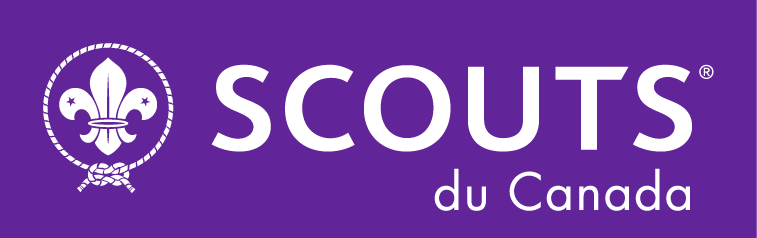 Animateur/Animatrice (d’une unité) Rôles ou principales responsabilités. Guide et conseiller de jeunes. Organisateur d’activités de jeunes. Animateur de groupe de jeunes. Tâches : Applique le programme des jeunes de l’Association des Scouts du Canada selon la pédagogie de branche qui s’applique à l’unité. Ce qui signifie notamment :  Utilise les sept éléments de la méthode scoute.Accompagne les jeunes dans leur progression personnelle.Participe à la planification, à l’organisation, à la réalisation et à l’évaluation de chaque activité de l’unité. Participe à l’évaluation des jeunes et de l’unité. Veille à la sécurité des jeunes en tout temps. Participe aux réunions de l’unité. Participe aux réunions de l’équipe d’adultes éducateurs de l’unité. Maintiens des relations constructives avec les parents des jeunes. Participe à la gestion financière et matérielle de l’unité. Participe à la vie du groupe. Participe au développement et au maintien d’un climat favorisant l’apprentissage, la coopération et le respect.